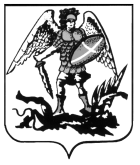 ПРАВИТЕЛЬСТВО АРХАНГЕЛЬСКОЙ ОБЛАСТИМИНИСТЕРСТВО СТРОИТЕЛЬСТВАИ АРХИТЕКТУРЫ АРХАНГЕЛЬСКОЙ  ОБЛАСТИР А С П О Р Я Ж Е Н И Еот 11 июня 2021 г. № 226-рг. АрхангельскОб учете предложения при подготовке проекта о внесении изменений в правила землепользования и застройки муниципального образования «Приморское» Приморского муниципального района 
Архангельской области
В соответствии с пунктом 22 Порядка деятельности комиссии 
по подготовке проектов правил землепользования и застройки муниципальных образований Архангельской области, утвержденного постановлением министерства строительства и архитектуры Архангельской области от 2 декабря 2019 года № 20-п, а также на основании пункта 24 протокола заседания комиссии по подготовке проектов правил землепользования и застройки муниципальных образований Архангельской области от 24 мая 2021 года № 27:1. Учесть при подготовке проекта о внесении изменений в правила землепользования и застройки муниципального образования «Приморское» Приморского муниципального района Архангельской области предложение садового некоммерческого товарищества «Речные просторы» (вх. № 201-1025 от 6 апреля 2021 года) в части выделения зоны «садоводств» 
в отношении земельных участков с кадастровыми номерами 29:16:190701:60, 29:16:190701:59, с целью использования земельных участков в качестве территорий предназначенных под развитие садоводств, путем изменения территориальной зоны сельскохозяйственного использования (кодовое обозначение Сх1) на зону садоводств (существующие СНТ) (кодовое обозначение Сх2) при условии соблюдения ограничений согласно частям 15, 16, 16.1, 17 статьи 65, пункту 1 части 6 статьи 67.1 Водного кодекса Российской Федерации, пункту 16 правил установления рыбоохранных зон, утвержденных постановлением Правительства Российской Федерации 
от 6 октября 2008 года № 743.2. Опубликовать настоящее распоряжение на официальном сайте Правительства Архангельской области в информационно-телекоммуникационной сети «Интернет». 3. Направить копию настоящего распоряжения в орган местного самоуправления Приморского муниципального района Архангельской области для официального опубликования в порядке, установленном 
для официального опубликования муниципальных правовых актов, иной официальной информации. 4. Рекомендовать органу местного самоуправления сельского поселения «Приморское» Приморского муниципального района Архангельской области опубликовать настоящее распоряжение 
на официальном сайте в информационно-телекоммуникационной сети «Интернет».5. Настоящее распоряжение вступает в силу со дня его подписания. Исполняющий обязанностиминистра строительства и архитектурыАрхангельской области   					          С.Ю. Строганова